KONKURSY PRZEDMIOTOWEArkusze do pobrania u wicedyrektora.13.11.2023 r.poniedziałek14.11.2023 r.wtorek17.11.2023 r.piątek21.11.2023 r.wtorekJĘZYK POLSKI10.00 - 11.30
(90 minut)MATEMATYKA10.00 - 11.00(60 minut)BIOLOGIA10.00 - 11.00(60 minut)FIZYKA10.00 – 11.00(60 minut)sala: 59sala: 59sala: 50sala: bibliotekaosoby odpowiedzialne:M. Misterkiewiczosoby odpowiedzialne:M. Urbanosoby odpowiedzialne:9:50 – 10:45 – E. Deja10:45 – 11:00 – M. Urbanosoby odpowiedzialne:M. Urban5 uczniów12 uczniówZmiana gabinetu:4 lekcja – II c edukacja wczesnoszkolna J. Klonowska – gabinet 51 11 uczniówZmiana gabinetu:3 lekcja – VIII a religia M. Urban - biblioteka1 uczeń22.11.2023 r.środa23.11.2023 r.czwartek24.11.2023 r.środa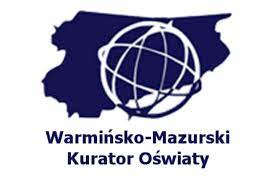 GEOGRAFIA10.00-11.00(60 minut)CHEMIA10.00-11.00(60 minut)INFORMATYKA10.00-11.30(90 minut)sala: bibliotekasala: bibliotekasala: bibliotekaosoby odpowiedzialne:M. Urbanosoby odpowiedzialne:M. Urbanosoby odpowiedzialne:9:50 – 10:45 – E. Deja10:45 – 11:00 – M. Urban2 uczniów2 uczniów4 uczniów